Unit N5 Ratio and proportionYear 8 Road MapYear 8 Road MapYear 8 Road MapYear 8 Road MapIn this unit you will learn about number. S: SupportC: CoreE: ExtensionDifferentiationLearning Goals/Outcomes/Content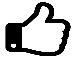 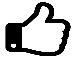 S Know how to simplify ratioS CEShare a given amount into ratioS C EWork out amount when part is knownS C EDistinguish between ratio and proportion S CInterpret and draw to indicate proportion of a shape shaded  C EExchange rate problems  C EProportion and ingredient problems  C EUse conversion graphs to solve problems especially missing valuesS C EUse the relationship: speed, distance and time to solve problems       EUse the relationship between: volume, density and mass to solve problemsS C ESolve unstructured problems involving ratio and proportion.